＜　　　　　でいをしよう＞　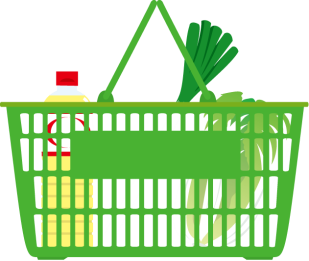 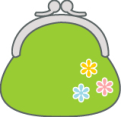 （　　月　　日）（○×）１店内□いかごをつ。１店内□をしてつける。１店内②□のをる。１店内③□をレジにってく。３レジ①□レジにぶ。３レジ①□をつ。状況に応じて３レジ□（かご）をレジののにく。３レジ③□がをうのをく。３レジ④□レジのおいげのをる。３レジ⑤□からをりす。３レジ⑥□おつりをける。３レジ⑥□レシートをける。３レジ⑦□おつりとレシートをにしまう。３レジ⑧□をける。□ったことがあったらさんにをする。状況に応じて○の○の○の○の数１～３個４～６個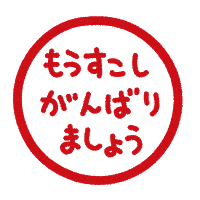 ７～９個1０～1２個1３～1５個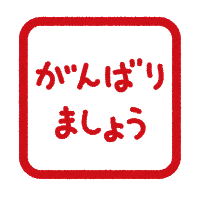 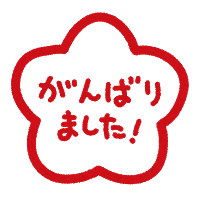 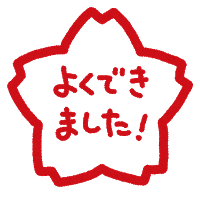 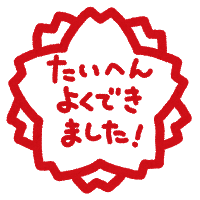 